H30年度　福岡県失語症支援者養成事業【同行支援／コミュニケーション実習　アンケート】実習へのご協力を有難うございました。このアンケートは、より良い失語症支援者を養成していくため、実習の質を高めるために行うものです。アンケートは無記名です。回答して下さった方に不利益が生じることはありませんので、安心してお答え下さい。（利用者ご本人による回答のほか、聴き取りでの回答、ご家族による回答でも構いません。）　　どうぞ宜しくお願い致します。担当　　　　　　　　　　　　　　　　　年　　　　月　　　　日　　　　　　同行／ｺﾐｭﾆｹｰｼｮﾝ実習１）失語症支援者の関わりはいかがでしたか？〇をひとつ付けて下さい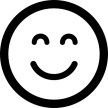 満足やや満足普通やや不満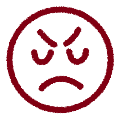 不満２）支援者の関わりで良かった点を教えて下さい３）支援者の関わりで改善して欲しい点、困った点を教えて下さい